Тема: Порядок хранения оружия и боеприпасов.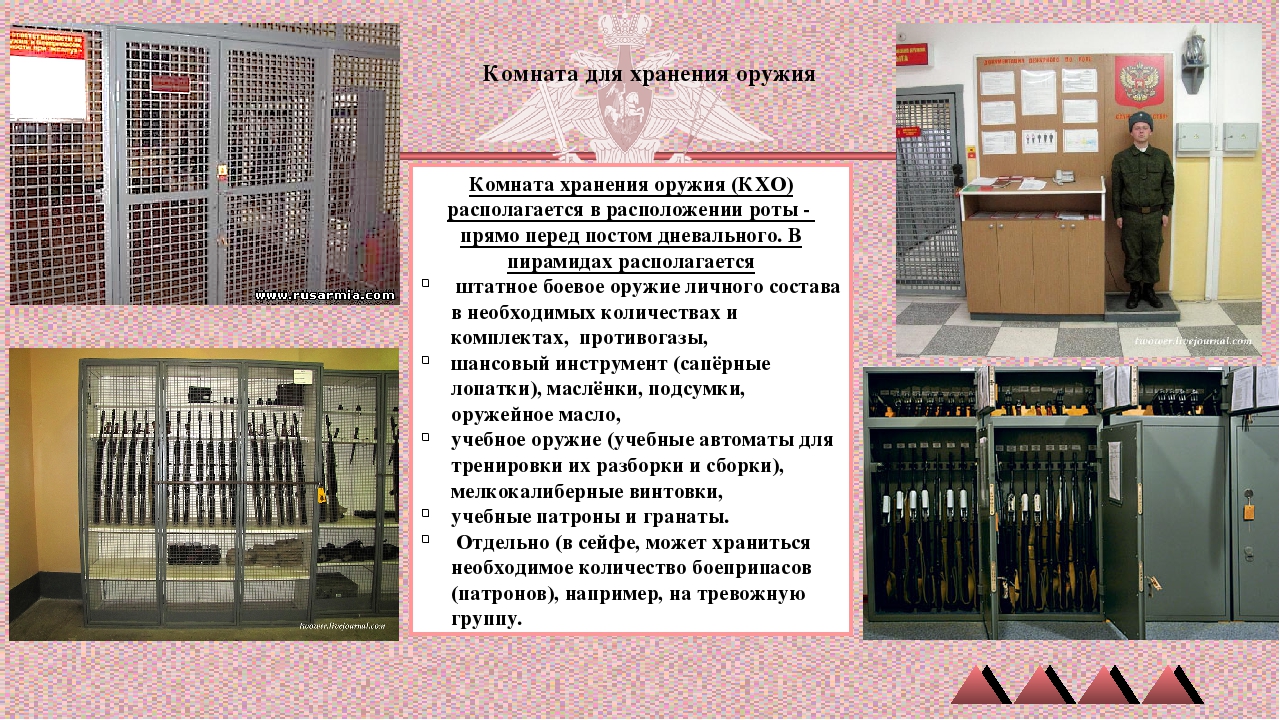 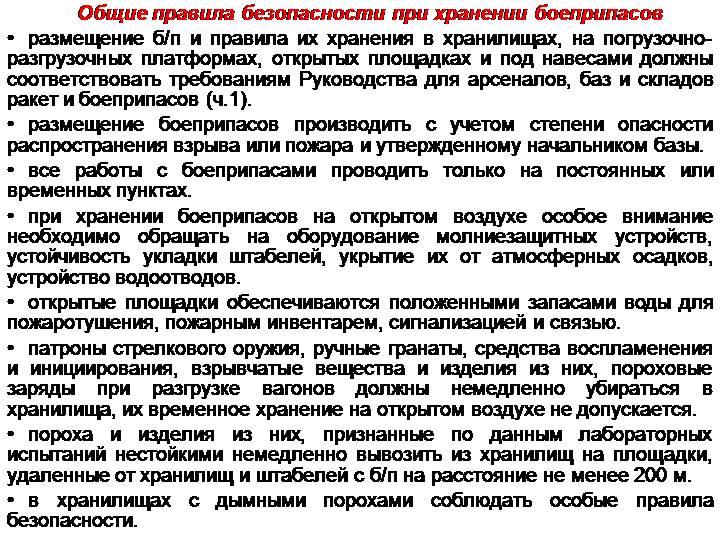 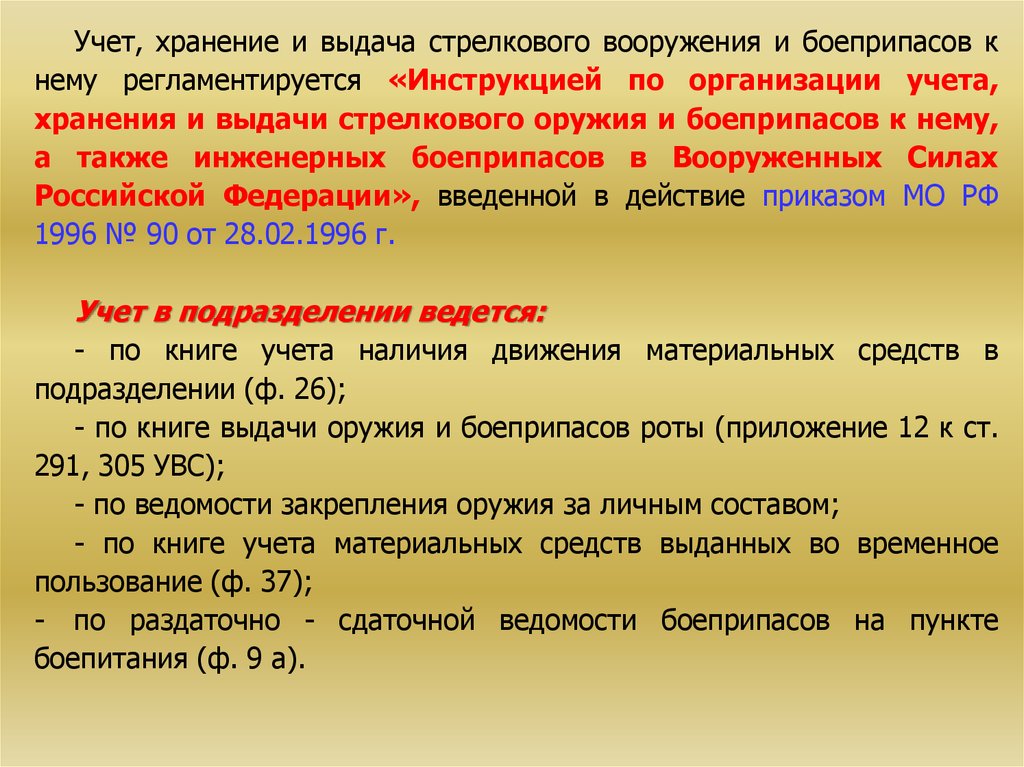 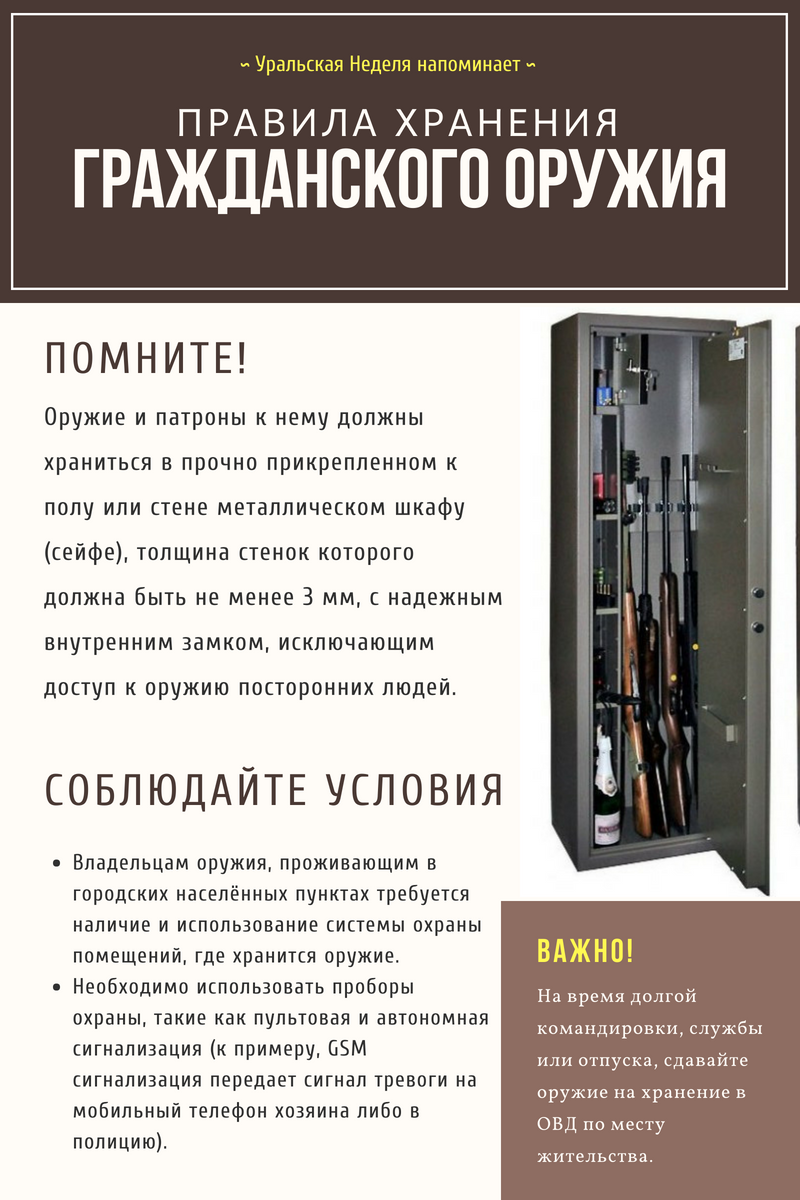 